Steyr Diesel 586, 586 z und 586 Allrad, 586 z Allrad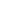 